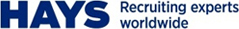 VOORBEELD
ONTSLAGBRIEF